Lomakkeen tiedot/osa tiedoista tallennetaan kunnan tietojärjestelmään sekä kansalliseen varhaiskasvatuksen tietovarantoon, Vardaan. (Varhaiskasvatuslaki 540/2018 13. luku)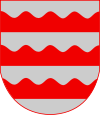 KUHMOISTEN KUNTA/VARHAISKASVATUSAnsiolahdentie 517800 KUHMOINENKUHMOISTEN KUNTA/VARHAISKASVATUSAnsiolahdentie 517800 KUHMOINENKUHMOISTEN KUNTA/VARHAISKASVATUSAnsiolahdentie 517800 KUHMOINENKUHMOISTEN KUNTA/VARHAISKASVATUSAnsiolahdentie 517800 KUHMOINENKUHMOISTEN KUNTA/VARHAISKASVATUSAnsiolahdentie 517800 KUHMOINEN VARHAISKASVATUSHAKEMUS Päiväkotihoito Perhepäivähoito Esiopetusikäisen tarvitsema varhaiskasvatus VARHAISKASVATUSHAKEMUS Päiväkotihoito Perhepäivähoito Esiopetusikäisen tarvitsema varhaiskasvatus VARHAISKASVATUSHAKEMUS Päiväkotihoito Perhepäivähoito Esiopetusikäisen tarvitsema varhaiskasvatus VARHAISKASVATUSHAKEMUS Päiväkotihoito Perhepäivähoito Esiopetusikäisen tarvitsema varhaiskasvatusHakemuksen vastaanottajaHakemuksen jättöpäiväHakemuksen vastaanottajaHakemuksen jättöpäiväHakemuksen vastaanottajaHakemuksen jättöpäiväHakemuksen vastaanottajaHakemuksen jättöpäivä1.Lapsen henkilötiedot1.Lapsen henkilötiedotSukunimi ja etunimet Sukunimi ja etunimet Sukunimi ja etunimet Sukunimi ja etunimet Sukunimi ja etunimet Sukunimi ja etunimet Sukunimi ja etunimet Sukunimi ja etunimet Sukunimi ja etunimet Sukunimi ja etunimet Sukunimi ja etunimet Sukunimi ja etunimet Sukunimi ja etunimet 1.Lapsen henkilötiedot1.Lapsen henkilötiedotHenkilötunnusHenkilötunnusHenkilötunnusHenkilötunnusHenkilötunnusHenkilötunnusHenkilötunnusHenkilötunnusHenkilötunnusHenkilötunnusHenkilötunnusHenkilötunnusHenkilötunnus1.Lapsen henkilötiedot1.Lapsen henkilötiedotLähiosoite, puhelinnumero ja postitoimipaikkaLähiosoite, puhelinnumero ja postitoimipaikkaLähiosoite, puhelinnumero ja postitoimipaikkaLähiosoite, puhelinnumero ja postitoimipaikkaLähiosoite, puhelinnumero ja postitoimipaikkaLähiosoite, puhelinnumero ja postitoimipaikkaLähiosoite, puhelinnumero ja postitoimipaikkaLähiosoite, puhelinnumero ja postitoimipaikkaLähiosoite, puhelinnumero ja postitoimipaikkaLähiosoite, puhelinnumero ja postitoimipaikkaLähiosoite, puhelinnumero ja postitoimipaikkaPuhelin kotiinPuhelin kotiin2.Perheen tiedot (perheessä asuvat aikuiset)2.Perheen tiedot (perheessä asuvat aikuiset)Huoltajan (avio- tai avopuolison) nimiHuoltajan (avio- tai avopuolison) nimiHuoltajan (avio- tai avopuolison) nimiHuoltajan (avio- tai avopuolison) nimiHuoltajan (avio- tai avopuolison) nimiHuoltajan (avio- tai avopuolison) nimiHuoltajan (avio- tai avopuolison) nimiHuoltajan (avio- tai avopuolison) nimiHuoltajan (avio- tai avopuolison) nimiHuoltajan (avio- tai avopuolison) nimiHuoltajan (avio- tai avopuolison) nimiHenkilötunnusHenkilötunnus2.Perheen tiedot (perheessä asuvat aikuiset)2.Perheen tiedot (perheessä asuvat aikuiset)Työ-/opiskelupaikka, osoite ja puhelinTyö-/opiskelupaikka, osoite ja puhelinTyö-/opiskelupaikka, osoite ja puhelinTyö-/opiskelupaikka, osoite ja puhelinTyö-/opiskelupaikka, osoite ja puhelinTyö-/opiskelupaikka, osoite ja puhelinTyö-/opiskelupaikka, osoite ja puhelinTyö-/opiskelupaikka, osoite ja puhelinTyö-/opiskelupaikka, osoite ja puhelinTyö-/opiskelupaikka, osoite ja puhelinTyö-/opiskelupaikka, osoite ja puhelinTyö-/opiskelupaikka, osoite ja puhelinTyö-/opiskelupaikka, osoite ja puhelin2.Perheen tiedot (perheessä asuvat aikuiset)2.Perheen tiedot (perheessä asuvat aikuiset)SähköpostiosoiteSähköpostiosoiteSähköpostiosoiteSähköpostiosoiteSähköpostiosoiteSähköpostiosoiteSähköpostiosoiteSähköpostiosoiteSähköpostiosoiteSähköpostiosoiteSähköpostiosoiteSähköpostiosoiteSähköpostiosoite2.Perheen tiedot (perheessä asuvat aikuiset)2.Perheen tiedot (perheessä asuvat aikuiset)Huoltajan (avio- tai avopuolison) nimiHuoltajan (avio- tai avopuolison) nimiHuoltajan (avio- tai avopuolison) nimiHuoltajan (avio- tai avopuolison) nimiHuoltajan (avio- tai avopuolison) nimiHuoltajan (avio- tai avopuolison) nimiHuoltajan (avio- tai avopuolison) nimiHuoltajan (avio- tai avopuolison) nimiHuoltajan (avio- tai avopuolison) nimiHuoltajan (avio- tai avopuolison) nimiHuoltajan (avio- tai avopuolison) nimiHenkilötunnusHenkilötunnus2.Perheen tiedot (perheessä asuvat aikuiset)2.Perheen tiedot (perheessä asuvat aikuiset)Työ-/opiskelupaikka, osoite ja puhelinTyö-/opiskelupaikka, osoite ja puhelinTyö-/opiskelupaikka, osoite ja puhelinTyö-/opiskelupaikka, osoite ja puhelinTyö-/opiskelupaikka, osoite ja puhelinTyö-/opiskelupaikka, osoite ja puhelinTyö-/opiskelupaikka, osoite ja puhelinTyö-/opiskelupaikka, osoite ja puhelinTyö-/opiskelupaikka, osoite ja puhelinTyö-/opiskelupaikka, osoite ja puhelinTyö-/opiskelupaikka, osoite ja puhelinTyö-/opiskelupaikka, osoite ja puhelinTyö-/opiskelupaikka, osoite ja puhelin2.Perheen tiedot (perheessä asuvat aikuiset)2.Perheen tiedot (perheessä asuvat aikuiset)SähköpostiosoiteSähköpostiosoiteSähköpostiosoiteSähköpostiosoiteSähköpostiosoiteSähköpostiosoiteSähköpostiosoiteSähköpostiosoiteSähköpostiosoiteSähköpostiosoiteSähköpostiosoiteSähköpostiosoiteSähköpostiosoite3. Yhteishuoltajuus3. YhteishuoltajuusHuoltajan nimiHuoltajan nimiHuoltajan nimiHuoltajan nimiHuoltajan nimiHuoltajan nimiHuoltajan nimiHuoltajan nimiHuoltajan nimiHuoltajan nimiHuoltajan nimiHuoltajan nimiHuoltajan nimi4.Toivottu varhaiskasvatusmuoto4.Toivottu varhaiskasvatusmuotoEnsisijainen varhaiskasvatusmuoto Päiväkotihoito PerhepäivähoitoEnsisijainen varhaiskasvatusmuoto Päiväkotihoito PerhepäivähoitoEnsisijainen varhaiskasvatusmuoto Päiväkotihoito PerhepäivähoitoEnsisijainen varhaiskasvatusmuoto Päiväkotihoito PerhepäivähoitoEnsisijainen varhaiskasvatusmuoto Päiväkotihoito PerhepäivähoitoEnsisijainen varhaiskasvatusmuoto Päiväkotihoito PerhepäivähoitoEnsisijainen varhaiskasvatusmuoto Päiväkotihoito PerhepäivähoitoToissijainen varhaiskasvatusmuoto  Päiväkotihoito  PerhepäivähoitoToissijainen varhaiskasvatusmuoto  Päiväkotihoito  PerhepäivähoitoToissijainen varhaiskasvatusmuoto  Päiväkotihoito  PerhepäivähoitoToissijainen varhaiskasvatusmuoto  Päiväkotihoito  PerhepäivähoitoToissijainen varhaiskasvatusmuoto  Päiväkotihoito  PerhepäivähoitoToissijainen varhaiskasvatusmuoto  Päiväkotihoito  Perhepäivähoito5.Hoidon tarve5.Hoidon tarveHoidon toivottualkamispäivämääräHoidon toivottualkamispäivämääräHoidon toivottualkamispäivämääräHoidon toivottualkamispäivämäärä  Kokopäivähoito  Osapäivähoito  Esiopetusikäisen varhaiskasvatus  Kokopäivähoito  Osapäivähoito  Esiopetusikäisen varhaiskasvatus  Kokopäivähoito  Osapäivähoito  Esiopetusikäisen varhaiskasvatus  Kokopäivähoito  Osapäivähoito  Esiopetusikäisen varhaiskasvatus  Kokopäivähoito  Osapäivähoito  Esiopetusikäisen varhaiskasvatus  Kokopäivähoito  Osapäivähoito  Esiopetusikäisen varhaiskasvatusPäivittäinen hoitoaika kloPäivittäinen hoitoaika kloPäivittäinen hoitoaika klo5.Hoidon tarve5.Hoidon tarvehoitotunteja/kk (valitse alla olevista vaihtoehdoista)hoitotunteja/kk (valitse alla olevista vaihtoehdoista)hoitotunteja/kk (valitse alla olevista vaihtoehdoista)hoitotunteja/kk (valitse alla olevista vaihtoehdoista)hoitotunteja/kk (valitse alla olevista vaihtoehdoista)hoitotunteja/kk (valitse alla olevista vaihtoehdoista)hoitotunteja/kk (valitse alla olevista vaihtoehdoista) iltahoito iltahoito iltahoito lauantaihoito lauantaihoito lauantaihoito5.Hoidon tarve5.Hoidon tarve 0-20 21-40  41-60 41-60 41-60 41-60 61-85 yöhoito yöhoito yöhoito sunnuntaihoito sunnuntaihoito sunnuntaihoito5.Hoidon tarve5.Hoidon tarve 86-115 116-135 136-160 136-160 136-160 136-160 yli 161Hoitopäiviä/vkHoitopäiviä/vkHoitopäiviä/vkHoitopäiviä/vkHoitopäiviä/vkHoitopäiviä/vk5.Hoidon tarve5.Hoidon tarveLisätietojaLisätietojaLisätietojaLisätietojaLisätietojaLisätietojaLisätietojaLisätietojaLisätietojaLisätietojaLisätietojaLisätietojaLisätietoja6.Kuljetus varhaiskasvatuspaikkaan6.Kuljetus varhaiskasvatuspaikkaanMahdollisuus käyttääomaa autoa kyllä  eiMahdollisuus käyttääomaa autoa kyllä  eiMahdollisuus käyttääomaa autoa kyllä  eiEsiopetuksessa oleva lapsi kuljetetaan  omalla autolla  taksillaEsiopetuksessa oleva lapsi kuljetetaan  omalla autolla  taksillaEsiopetuksessa oleva lapsi kuljetetaan  omalla autolla  taksillaEsiopetuksessa oleva lapsi kuljetetaan  omalla autolla  taksillaEsiopetuksessa oleva lapsi kuljetetaan  omalla autolla  taksillaLapsi kulkee yksin kyllä  eiLapsi kulkee yksin kyllä  eiLapsi kulkee yksin kyllä  eiLapsi kulkee yksin kyllä  eiMatka km7.Lapsen nykyinen varhaiskasvatusmuoto7.Lapsen nykyinen varhaiskasvatusmuotoNykyinen hoidon järjestely jatkuu/vanhempainrahakausi päättyy, päivämääräNykyinen hoidon järjestely jatkuu/vanhempainrahakausi päättyy, päivämääräNykyinen hoidon järjestely jatkuu/vanhempainrahakausi päättyy, päivämääräNykyinen hoidon järjestely jatkuu/vanhempainrahakausi päättyy, päivämääräNykyinen hoidon järjestely jatkuu/vanhempainrahakausi päättyy, päivämääräNykyinen hoidon järjestely jatkuu/vanhempainrahakausi päättyy, päivämääräNykyinen hoidon järjestely jatkuu/vanhempainrahakausi päättyy, päivämääräNykyinen hoidon järjestely jatkuu/vanhempainrahakausi päättyy, päivämääräNykyinen hoidon järjestely jatkuu/vanhempainrahakausi päättyy, päivämääräNykyinen hoidon järjestely jatkuu/vanhempainrahakausi päättyy, päivämääräNykyinen hoidon järjestely jatkuu/vanhempainrahakausi päättyy, päivämääräNykyinen hoidon järjestely jatkuu/vanhempainrahakausi päättyy, päivämääräNykyinen hoidon järjestely jatkuu/vanhempainrahakausi päättyy, päivämäärä8.Perheen muut alle 18-vuotiaat lapset8.Perheen muut alle 18-vuotiaat lapsetNimet ja syntymäajatNimet ja syntymäajatNimet ja syntymäajatNimet ja syntymäajatNimet ja syntymäajatNimet ja syntymäajatNimet ja syntymäajatNimet ja syntymäajatNimet ja syntymäajatNimet ja syntymäajatNimet ja syntymäajatNimet ja syntymäajatNimet ja syntymäajat8.Perheen muut alle 18-vuotiaat lapset8.Perheen muut alle 18-vuotiaat lapset8.Perheen muut alle 18-vuotiaat lapset8.Perheen muut alle 18-vuotiaat lapset8.Perheen muut alle 18-vuotiaat lapset8.Perheen muut alle 18-vuotiaat lapset9.Hoidon järjestämiseen vaikuttavat tekijät9.Hoidon järjestämiseen vaikuttavat tekijätLapsen pitkäaikaissairaudet ja muut hoidon järjestämiseen liittyvät tekijätLapsen pitkäaikaissairaudet ja muut hoidon järjestämiseen liittyvät tekijätLapsen pitkäaikaissairaudet ja muut hoidon järjestämiseen liittyvät tekijätLapsen pitkäaikaissairaudet ja muut hoidon järjestämiseen liittyvät tekijätLapsen pitkäaikaissairaudet ja muut hoidon järjestämiseen liittyvät tekijätLapsen pitkäaikaissairaudet ja muut hoidon järjestämiseen liittyvät tekijätLapsen pitkäaikaissairaudet ja muut hoidon järjestämiseen liittyvät tekijätLapsen pitkäaikaissairaudet ja muut hoidon järjestämiseen liittyvät tekijätLapsen pitkäaikaissairaudet ja muut hoidon järjestämiseen liittyvät tekijätLapsen pitkäaikaissairaudet ja muut hoidon järjestämiseen liittyvät tekijätLapsen pitkäaikaissairaudet ja muut hoidon järjestämiseen liittyvät tekijätLapsen pitkäaikaissairaudet ja muut hoidon järjestämiseen liittyvät tekijätLapsen pitkäaikaissairaudet ja muut hoidon järjestämiseen liittyvät tekijät10.Muut lisätiedotEsim. lapsen erityishoidon tarve, paluumuutto, perheen uskonnollinen vakaumus, muiden perheenjäsenten allergiat,jotka vaikuttavat lapsen sijoitukseenEsim. lapsen erityishoidon tarve, paluumuutto, perheen uskonnollinen vakaumus, muiden perheenjäsenten allergiat,jotka vaikuttavat lapsen sijoitukseenEsim. lapsen erityishoidon tarve, paluumuutto, perheen uskonnollinen vakaumus, muiden perheenjäsenten allergiat,jotka vaikuttavat lapsen sijoitukseenEsim. lapsen erityishoidon tarve, paluumuutto, perheen uskonnollinen vakaumus, muiden perheenjäsenten allergiat,jotka vaikuttavat lapsen sijoitukseenEsim. lapsen erityishoidon tarve, paluumuutto, perheen uskonnollinen vakaumus, muiden perheenjäsenten allergiat,jotka vaikuttavat lapsen sijoitukseenEsim. lapsen erityishoidon tarve, paluumuutto, perheen uskonnollinen vakaumus, muiden perheenjäsenten allergiat,jotka vaikuttavat lapsen sijoitukseenEsim. lapsen erityishoidon tarve, paluumuutto, perheen uskonnollinen vakaumus, muiden perheenjäsenten allergiat,jotka vaikuttavat lapsen sijoitukseenEsim. lapsen erityishoidon tarve, paluumuutto, perheen uskonnollinen vakaumus, muiden perheenjäsenten allergiat,jotka vaikuttavat lapsen sijoitukseenEsim. lapsen erityishoidon tarve, paluumuutto, perheen uskonnollinen vakaumus, muiden perheenjäsenten allergiat,jotka vaikuttavat lapsen sijoitukseenEsim. lapsen erityishoidon tarve, paluumuutto, perheen uskonnollinen vakaumus, muiden perheenjäsenten allergiat,jotka vaikuttavat lapsen sijoitukseenEsim. lapsen erityishoidon tarve, paluumuutto, perheen uskonnollinen vakaumus, muiden perheenjäsenten allergiat,jotka vaikuttavat lapsen sijoitukseenEsim. lapsen erityishoidon tarve, paluumuutto, perheen uskonnollinen vakaumus, muiden perheenjäsenten allergiat,jotka vaikuttavat lapsen sijoitukseenEsim. lapsen erityishoidon tarve, paluumuutto, perheen uskonnollinen vakaumus, muiden perheenjäsenten allergiat,jotka vaikuttavat lapsen sijoitukseenEsim. lapsen erityishoidon tarve, paluumuutto, perheen uskonnollinen vakaumus, muiden perheenjäsenten allergiat,jotka vaikuttavat lapsen sijoitukseen10.Muut lisätiedot Annan luvan keskustella lapseni kehitykseen ja terveyteen liittyvistä asioista terveydenhuollon ja koulun edustajien kanssa Annan luvan keskustella lapseni kehitykseen ja terveyteen liittyvistä asioista terveydenhuollon ja koulun edustajien kanssa Annan luvan keskustella lapseni kehitykseen ja terveyteen liittyvistä asioista terveydenhuollon ja koulun edustajien kanssa Annan luvan keskustella lapseni kehitykseen ja terveyteen liittyvistä asioista terveydenhuollon ja koulun edustajien kanssa Annan luvan keskustella lapseni kehitykseen ja terveyteen liittyvistä asioista terveydenhuollon ja koulun edustajien kanssa Annan luvan keskustella lapseni kehitykseen ja terveyteen liittyvistä asioista terveydenhuollon ja koulun edustajien kanssa Annan luvan keskustella lapseni kehitykseen ja terveyteen liittyvistä asioista terveydenhuollon ja koulun edustajien kanssa Annan luvan keskustella lapseni kehitykseen ja terveyteen liittyvistä asioista terveydenhuollon ja koulun edustajien kanssa Annan luvan keskustella lapseni kehitykseen ja terveyteen liittyvistä asioista terveydenhuollon ja koulun edustajien kanssa Annan luvan keskustella lapseni kehitykseen ja terveyteen liittyvistä asioista terveydenhuollon ja koulun edustajien kanssa Annan luvan keskustella lapseni kehitykseen ja terveyteen liittyvistä asioista terveydenhuollon ja koulun edustajien kanssa Annan luvan keskustella lapseni kehitykseen ja terveyteen liittyvistä asioista terveydenhuollon ja koulun edustajien kanssa Annan luvan keskustella lapseni kehitykseen ja terveyteen liittyvistä asioista terveydenhuollon ja koulun edustajien kanssa Annan luvan keskustella lapseni kehitykseen ja terveyteen liittyvistä asioista terveydenhuollon ja koulun edustajien kanssa10.Muut lisätiedotOnko lapsen kotona lemmikkieläimiä Ei  Kyllä, mitä?      Onko lapsen kotona lemmikkieläimiä Ei  Kyllä, mitä?      Onko lapsen kotona lemmikkieläimiä Ei  Kyllä, mitä?      Onko lapsen kotona lemmikkieläimiä Ei  Kyllä, mitä?      Onko lapsen kotona lemmikkieläimiä Ei  Kyllä, mitä?      Onko lapsen kotona lemmikkieläimiä Ei  Kyllä, mitä?      Onko lapsen kotona lemmikkieläimiä Ei  Kyllä, mitä?      Onko lapsen kotona lemmikkieläimiä Ei  Kyllä, mitä?      Onko lapsen kotona lemmikkieläimiä Ei  Kyllä, mitä?      Onko lapsen kotona lemmikkieläimiä Ei  Kyllä, mitä?      Onko lapsen kotona lemmikkieläimiä Ei  Kyllä, mitä?      Onko lapsen kotona lemmikkieläimiä Ei  Kyllä, mitä?      Onko lapsen kotona lemmikkieläimiä Ei  Kyllä, mitä?      Onko lapsen kotona lemmikkieläimiä Ei  Kyllä, mitä?      11.Tietojen antajan allekirjoitusVakuutan tiedot oikeiksi ja suostun annettujen tietojen tarkastamiseen Paikka ja aikaAllekirjoitus ja nimenselvennys____________________________________Vakuutan tiedot oikeiksi ja suostun annettujen tietojen tarkastamiseen Paikka ja aikaAllekirjoitus ja nimenselvennys____________________________________Vakuutan tiedot oikeiksi ja suostun annettujen tietojen tarkastamiseen Paikka ja aikaAllekirjoitus ja nimenselvennys____________________________________Vakuutan tiedot oikeiksi ja suostun annettujen tietojen tarkastamiseen Paikka ja aikaAllekirjoitus ja nimenselvennys____________________________________Vakuutan tiedot oikeiksi ja suostun annettujen tietojen tarkastamiseen Paikka ja aikaAllekirjoitus ja nimenselvennys____________________________________Vakuutan tiedot oikeiksi ja suostun annettujen tietojen tarkastamiseen Paikka ja aikaAllekirjoitus ja nimenselvennys____________________________________Vakuutan tiedot oikeiksi ja suostun annettujen tietojen tarkastamiseen Paikka ja aikaAllekirjoitus ja nimenselvennys____________________________________Vakuutan tiedot oikeiksi ja suostun annettujen tietojen tarkastamiseen Paikka ja aikaAllekirjoitus ja nimenselvennys____________________________________Vakuutan tiedot oikeiksi ja suostun annettujen tietojen tarkastamiseen Paikka ja aikaAllekirjoitus ja nimenselvennys____________________________________Vakuutan tiedot oikeiksi ja suostun annettujen tietojen tarkastamiseen Paikka ja aikaAllekirjoitus ja nimenselvennys____________________________________Vakuutan tiedot oikeiksi ja suostun annettujen tietojen tarkastamiseen Paikka ja aikaAllekirjoitus ja nimenselvennys____________________________________Vakuutan tiedot oikeiksi ja suostun annettujen tietojen tarkastamiseen Paikka ja aikaAllekirjoitus ja nimenselvennys____________________________________Vakuutan tiedot oikeiksi ja suostun annettujen tietojen tarkastamiseen Paikka ja aikaAllekirjoitus ja nimenselvennys____________________________________Vakuutan tiedot oikeiksi ja suostun annettujen tietojen tarkastamiseen Paikka ja aikaAllekirjoitus ja nimenselvennys____________________________________